МБУ «ЦБС» г.Тамбова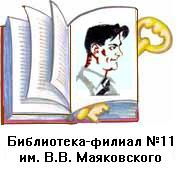 Библиотека-филиал №11 им. В.В. Маяковского,ТОГБОУ «Центр лечебной педагогики и дифференцированного обучения»ПрограммаЭкологического клуба«Муравейник»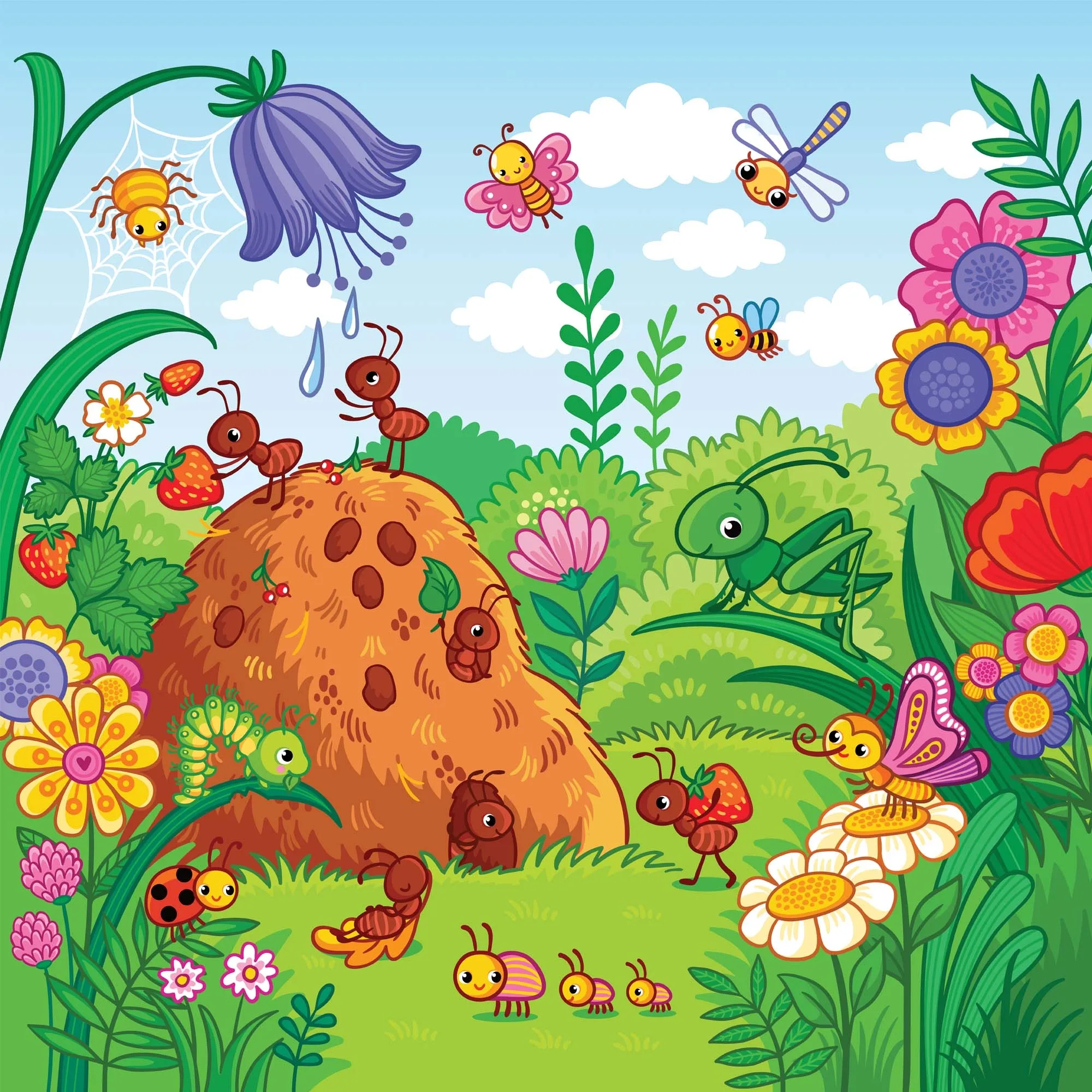 	Тамбов, 2023«Муравейник» [Текст]: программа экологического клуба / МБУ «ЦБС» города Тамбова; библиотека-филиал №11 им. В.В. Маяковского; сост. Л.А. Котельникова, Н. В. Дрогалина - Тамбов, 2023. -.4 с.Воспитание экологической культуры – одно из основных направлений общей стратегии воспитания. Накапливая опыт отношений с окружающим миром, ребёнок развивается как личность – духовно, интеллектуально, нравственно.Цель программы:Адаптация детей к окружающей среде, формирование экологической культуры (формирование правильного, бережного отношения к объектам природы).Задачи программы: Формировать у детей культуру поведения в природе.Расширять представление об окружающем мире.Развивать творческое воображение, познавательные возможности детей.Воспитывать любовь и бережное отношение к окружающей среде, необходимость рационально относиться к компонентам живой и неживой природы.Ребята! Природа гибнет и просит нас о помощи. Всех, кто хочет принять участие в её спасении, чтобы небо всегда было голубым, вода прозрачной, а трава – зелёной, приглашаем на заседания нашего клуба.Совет клуба:Худякова Е.В. – председатель, зав. фил. № 11Дедова Е.В. – библиотекарь «Центра»Ларионова З.В. – преподаватель «Центра»Котельникова Л.А. – ведущий библиотекарь ф.№ 11Дрогалина Н.В. – ведущий библиотекарь ф.№ 11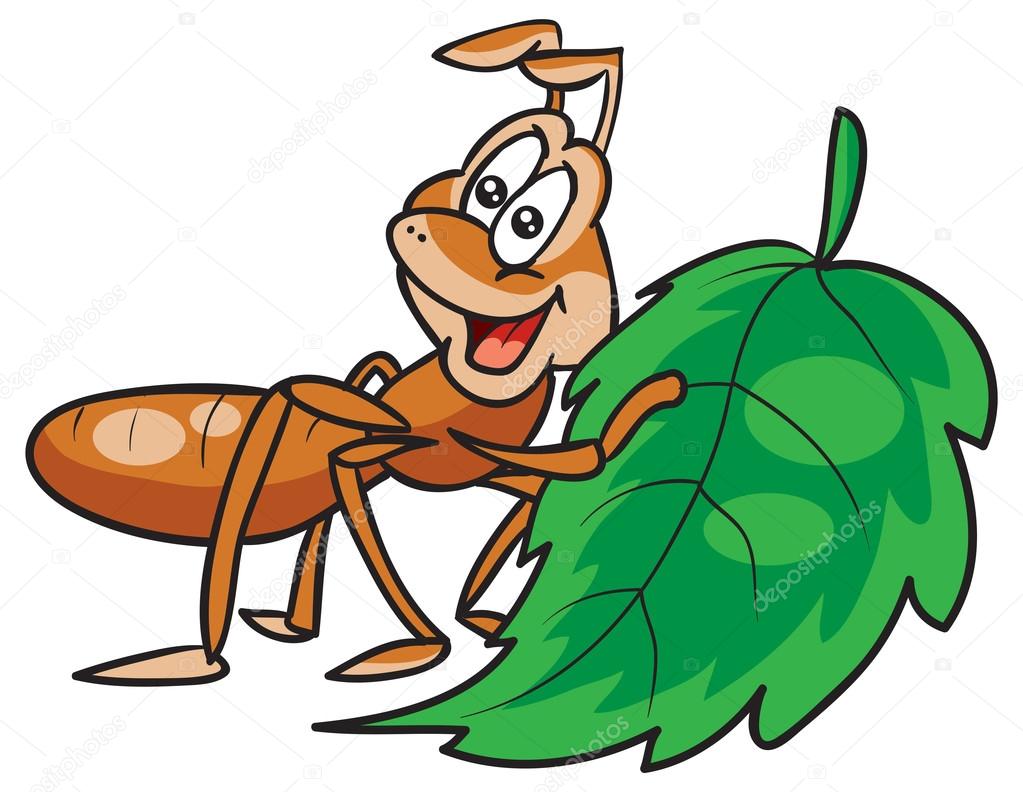 январьУрок экологии«За природу в ответе и взрослые, и дети»февральЧас интересного сообщения«Удивительный мир рыб» мартИгра-викторина«В траве сидел кузнечик…»апрельИгра «Поле-чудес»«Чудо в перьях»майСлайд-панорама«Как прекрасен мир цветов!»сентябрьЭкологий репортаж «Во саду ли, в огороде»октябрьБлиц-турнир«Чудо-дерево»ноябрьЭкспресс-информация«О мухоморе и прекрасной даме»декабрьЗоопанорама«Ребятам о зверятах»